Liebe Schülerinnen und Schüler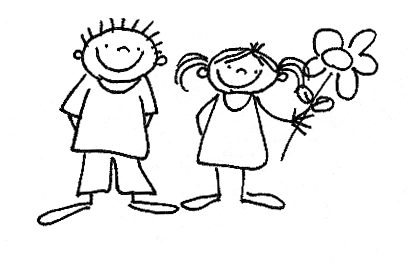 der RHEINAUEN-GRUNDSCHULE,Überall, wo Menschen zusammen leben oder arbeiten, spielt Rücksichtnahme eine wesentliche Rolle. Auch bei euch zu Hause könnt ihr nicht tun und lassen, was ihr wollt.Es gibt gewisse Regeln, damit das Zusammenleben funktioniert.Auch wir, Schüler und Lehrer unserer Schule bilden eine Gemeinschaft, in der wir uns wohlfühlen wollen.PÜNKTLICHKEITZuspätkommen stört den Unterricht. Komm deshalb pünktlich!Zur Pünktlichkeit gehört auch, dass du deine Schulsachen immer dabei hast sowie deine Hausaufgaben regelmäßig machst.Wenn du krank bist, muss die Schule das erfahren, sonst machen wir uns Sorgen um dich.ORDNUNGHilf mit, unsere Schule sauber zu halten und gehe sorgsam mit allem um.Benutze die entsprechenden Behälter für Abfälle, damit unsere Umwelt sauber bleibt.RÜCKSICHTHöflichkeit, ein "Bitte" und "Danke" und Verständnis füreinander erleichtern unser Zusammenleben.Die folgenden Regeln wollen wir anerkennen und unterschreiben:	1. Ich tue keinem Kind etwas an, was ich selbst nicht mag.	2. Ich berühre niemanden, wenn er es nicht will.	3. Ich nenne meine Mitschüler beim Vornamen und gebrauche keine Schimpfwörter.	4. Ich schlage, schubse und kratze nicht. 	5.Wenn ich ärgerlich bin, versuche mit dem anderen zu reden, wenn das nicht hilft, hole ich mir    Hilfe bei meinem Lehrer.	6. Ich lache andere Kinder nicht aus, nimm ihnen nichts weg und lasse sie mitspielen, wenn sie wollen.	7. Ich vermeide Zusammenstöße im Klassenzimmer, Schulgebäude und im Pausenhof. Ich gehe langsam und vorsichtig.	8. Ich petze nicht, außer wenn diese Regeln nicht eingehalten werden oder wenn Gefahr droht.Alle diese Regeln gelten natürlich nicht nur in der Schule, sondern auch an der Bushaltestelle, im Bus und auf der Straße.Datum:     Sasbach, __________________    	  Deine Unterschrift: ____________________________Kenntnisnahme der Eltern: ____________________________